Resoluciones #392 - #397Resoluciones #392 - #397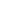 